Om uw aanvraag zo snel mogelijk te kunnen behandelen vragen wij u om onderstaande vragen te beantwoorden en te mailen naar kabelsenleidingen@staatsbosbeheer.nl.Gegevens ten behoeve van overeenkomstGegevens ten behoeve van aanleg.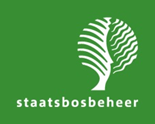 ChecklistAanleg, onderhoud, opruiming kabels en leidingen en/of transformator- of gasstationsChecklistAanleg, onderhoud, opruiming kabels en leidingen en/of transformator- of gasstationsProceseigenaar Hoofd Vastgoed & Geo-informatieVersienummerBeheerder Accountmanager Kabels & LeidingenZ03.fm.01.22.4Betreft aanleg, onderhoud of opruiming (bij combinatie meerdere opties aankruisen)Betreft aanleg, onderhoud of opruiming (bij combinatie meerdere opties aankruisen)Betreft aanleg, onderhoud of opruiming (bij combinatie meerdere opties aankruisen) Aanleg Onderhoud OpruimingKadastrale aanduiding (kadastrale gemeente, sectie(s) en nummer(s))Adres van de locatieKadastrale kaart voorzien van een ingetekend tracé (als bijlage aanleveren)Lengte van kabel/leiding in Staatsbosbeheer terreinBenodigde oppervlakte ten behoeve van transformator- of gasstation op Staatsbosbeheer terreinBelemmerende strook breedteWerkstrookbreedteBeoogde diepteligging van kabel/leidingType kabel/leiding en mogelijk toebehoren (incl. diameter)Type transformator- of gasstation en mogelijk toebehorenAanduiding boringen, persingen, mantelbuizen, handholesWijze van uitvoeringWijze van uitvoeringGestuurde boringOpen ontgravingAnders (beschrijf)Adresgegevens eigenaar kabel/leidingAdresgegevens eigenaar kabel/leidingNaamAdresKVK-nummerACM-nummer (bij Telecomkabels)Tekeningsbevoegde (naam + functie)Btw vergoeding van toepassingBtw vergoeding van toepassing Ja NeeNaam van contactpersoonNaam van contactpersoonNaamE-mailTelefoonnummerUw referentie (bijv. projectnr)Periode van werkzaamhedenPeriode van werkzaamhedenStartdatumEinddatumWerkdagen en werktijdenKadastrale kaart met daarop duidelijk wat de benodigde werkruimte is. Denk hierbij aan het plaatsen van een booropstelling, aanvoerwegen voor materieel e.d.Wordt er gebruik gemaakt van gevaarlijke stoffenWordt er gebruik gemaakt van gevaarlijke stoffenNeeJa. Geef dan aan om welke stoffen het gaat en hoe de risico’s geminimaliseerd worden>  Wordt er grond opgebracht (bijv. voor bodemversteviging ten behoeve van rijplaten)Wordt er grond opgebracht (bijv. voor bodemversteviging ten behoeve van rijplaten)NeeJa. In dat geval is een schone grond verklaring nodig (als bijlage aanleveren)Werkplan en/of ecologisch werkprotocol (als bijlage aanleveren)Ander bijzonderheden met betrekking tot de aanleg kunt u hieronder aangeven